RIWAYAT HIDUPAde Anugrah A, lahir di Barru pada tanggal 12 Desember 1994, beragama islam dan masih berstatus single/ belum menikah.  Anak bungsu dari tiga bersaudara dan merupakan buah kasih dari pasangan Alimuddin S dan St. Hasma S.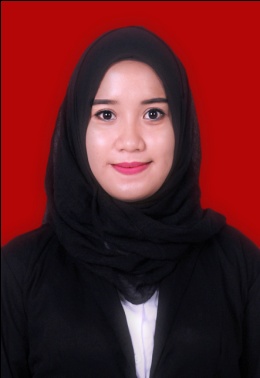 Penulis pertama kali menempuh pendidikan pada SD Inpres 33 Sumpang Binangae dan tamat pada tahun 2006. Pada tahun yang sama penulis melanjutkan pendidikan di SMP Negeri 1 Barru dan tamat pada tahun 2009. Penulis kemudian melanjutkan pendidikan di SMA Negeri 1 Barru dan tamat pada tahun 2012. Pada tahun yang sama, penulis terdaftar sebagai mahasiswa pada program studi Pendidikan Guru Sekolah Dasar (PGSD), program strata satu (S1) kependidikan, Fakultas Ilmu Pendidikan Universitas Negeri Makassar. 